Вывод средств с лицевых счетов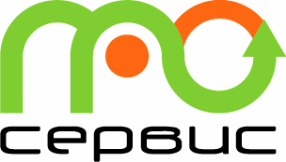 ОБЩЕСТВО С ОГРАНИЧЕННОЙ ОТВЕТСТВЕННОСТЬЮ«ПроСервис Таймыр»Заявлениена вывод денежных средств с ЛС	Прощу перевести на реквизиты / выдать через кассу ООО «ПроСервис Таймыр» остаток денежных средств с лицевого счета номер _____________________________________Лицевой счет зарегистрирован на ____________________________________________________Сообщаю номер контактного телефона _______________________________________________ для уведомления готовности получения денежных средств через кассу.Документы необходимые прилагаю:Копия свидетельства о рождении ребенкаКопия паспорта родителя или официального опекунаРеквизиты банковского счета для получения остатка денежных средств______________________		_____________________		«____»________ 201_ г.	ФИО					подпись 			    Кому:ДиректоруООО «ПроСервис Таймыр»С.Г. ДьяковуДиректоруФИООт кого:____________________Паспорт:________________________________Адрес: __________________________________